Lección 3: Interpretemos ecuacionesUsemos ecuaciones para mostrar la relación entre la división y las fracciones.Calentamiento: ¿Qué sabes sobre ?¿Qué sabes sobre ?3.1: Bailarines deshidratados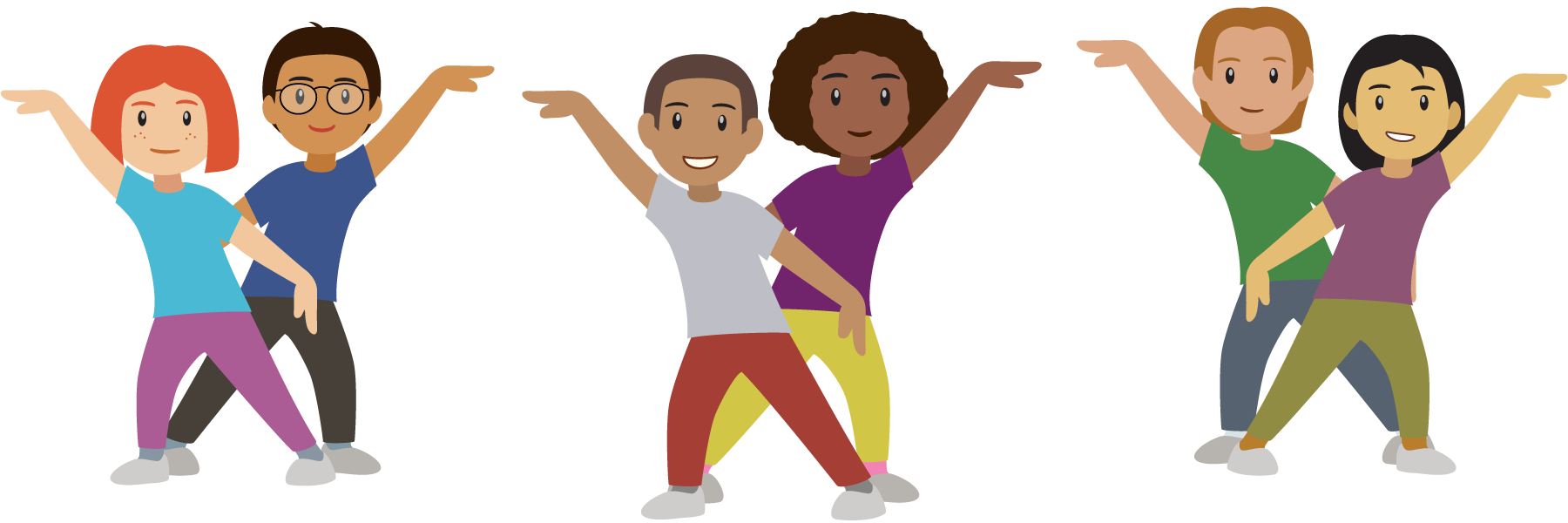 Tres bailarines comparten 2 litros de agua. ¿Cuánta agua recibe cada bailarín? Escribe una ecuación de división que represente la situación.Mai dijo que cada bailarín recibe  de un litro de agua porque 3 dividido en 2 grupos iguales es . ¿Estás de acuerdo con Mai? Muestra o explica tu razonamiento.3.2: Interpretemos expresionesCompleta la tabla. Si te ayuda, dibuja un diagrama.¿Qué patrones observas en la tabla?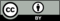 © CC BY 2021 Illustrative Mathematics®número de bailarineslitros de aguaexpresión de divisióncantidad de agua que bebió cada bailarín, en litros4245